MHS Brick TimeLeave a Lasting Legacy at McIntosh High SchoolTIME TO ORDER YOUR BRICK! Make sure you leave a lasting memory on the McIntosh Campus. These special bricks will be in- stalled in the courtyard and can be purchased to commemorate graduation, that special victory, remember a special teacher or coach, share words of wisdom, and much more. These timeless treasures make a GREAT gift!! To date we have completed the “M” & “H” and will be starting on the “S.” All orders are tax deductible.  If you have any questions, please contact Jenny Taliercio at jenny@cjjs.com or 561-628-2540.******************************************************************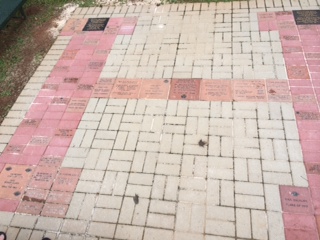 BRICK ORDER FORMPlease complete information below & return with payment. Cash or check (made out to MHS PTSO).Check your order carefully before submission. Note: We are not responsible for errors.******************************************************************8 x 8 B r ick Grid  * 6 lines * 16 characters per line * symbols take 2 characters of space 12 x 12 B r ick Grid  * 10 lines * 23 characters per line * symbols take 2 characters of space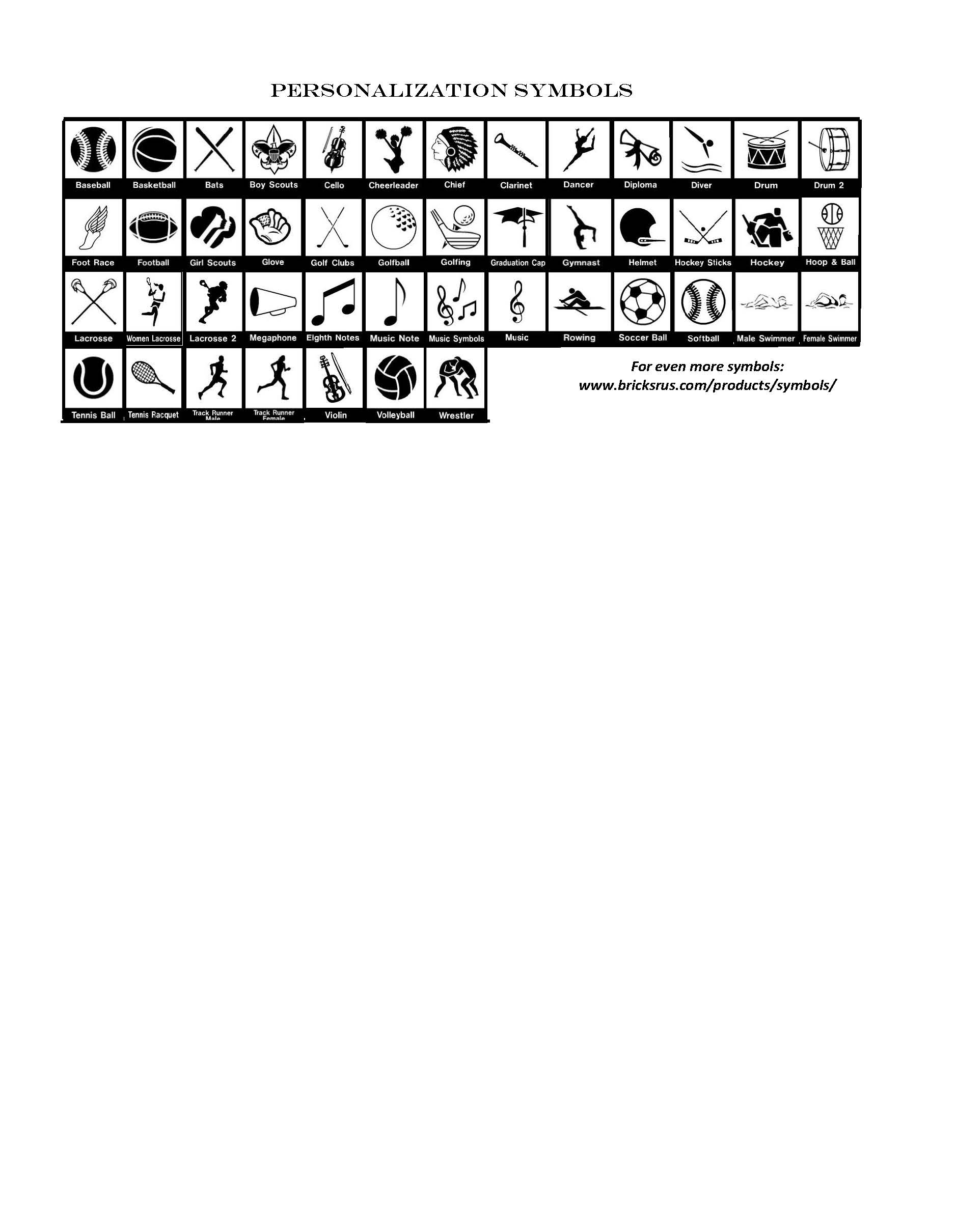 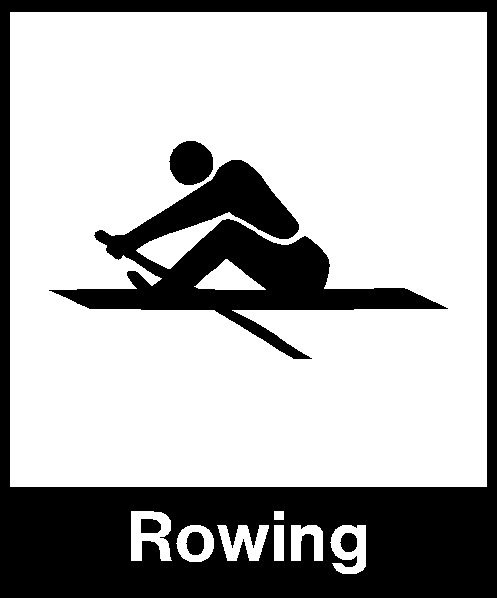 SIZES AVAILABLE TO ORDER:04 x 0808 x 0812 x 12$504 x 8 brickLimit of (4) lines of 16 characters per line (including spaces)$708 x 8 brickLimit of (6) lines of 16 characters per line (including spaces)-See back pageSee back page$9012 x 12 brickLimit of (10) lines of 23 characters per line (including spaces)-See back pageSee back page$12SymbolsEach symbol takes two characters of space per line. - See back page for symbols